Сельский СоветМихаленинского сельсоветаВарнавинского муниципального района Нижегородской областиРЕШЕНИЕ  02.03.2021 года                                                                                           № 11   О внесении изменений  в  Устав Михаленинского сельсовета   Варнавинского муниципального  района   Нижегородской областиВ целях приведения Устава Михаленинского сельсовета Варнавинского муниципального района Нижегородской области в соответствие с действующим законодательством, руководствуясь пунктом 1 части 10 статьи 35 Федерального закона от 06.10.2003 года № 131-ФЗ "Об общих принципах организации местного самоуправления в Российской Федерации", статьей 36 Устава Михаленинского сельсовета Варнавинского муниципального района,                    сельский Совет Михаленинского сельсовета  решил:1. Внести изменения в Устав Михаленинского сельсовета Варнавинского муниципального района Нижегородской области согласно приложению.2. Направить настоящее решение в Главное управление Министерства юстиции Российской Федерации по Нижегородской области на государственную регистрацию.3. Изменения, внесенные в Устав, вступают в силу после государственной регистрации и официального обнародования.4. Настоящее решение вступает в силу после официального обнародования.Глава местного самоуправленияМихаленинского сельсовета                                                     Е.В.ЧернышоваПриложениек решению Сельского СоветаМихаленинского сельсоветаВарнавинского муниципального районаНижегородской области  от 02.03.2021г.  № 11ИЗМЕНЕНИЯ В УСТАВМИХАЛЕНИНСКОГО СЕЛЬСОВЕТА ВАРНАВИНСКОГО МУНИЦИПАЛЬНОГО РАЙОНА НИЖЕГОРОДСКОЙ ОБЛАСТИ     Ӏ. Статью 6 часть Ӏ дополнить пунктом 16 следующего содержания:        "16) предоставление сотруднику, замещающему должность участкового уполномоченного полиции, и членам его семьи жилого помещения на период замещения сотрудником указанной должности"    2. В статье 12:     а) часть Ӏ дополнить пунктом 4 следующего содержания:        "4) в  соответствии с законом Нижегородской области на части территории    населенного   пункта,   входящего   в   состав   поселения,  по вопросу введения  и  использования  средств самообложения граждан на данной части территории населенного пункта";     б) Дополнить частью Ӏ.1 следующего содержания:        "Ӏ.2. Сход  граждан,  предусмотренный  пунктом  4  части 1 настоящей статьи,   может   созываться   сельским Советом Михаленинского сельсовета   по   инициативе   группы   жителей   соответствующей  части территории населенного пункта численностью не менее 10 человек.      Критерии  определения  границ  части  территории  населенного  пункта, входящего  в  состав  поселения,  на  которой  может  проводиться  сход граждан   по  вопросу  введения  и  использования  средств  самообложения граждан, устанавливаются законом Нижегородской области";     в)  абзац Ӏ части 2 после слов "жителей населенного пункта" дополнить словами "(либо части его территории)"          3. Дополнить статьей 13.1 следующего содержания:     "Статья 13.1. Инициативные проекты     1. В целях реализации мероприятий, имеющих приоритетное значение для жителей Михаленинского сельсовета или его части, по решению вопросов местного значения или иных вопросов, право решения которых предоставлено органам местного самоуправления, в администрацию Михаленинского сельсовета может быть внесен инициативный проект. Порядок определения части территории Михаленинского сельсовета, на которой могут реализовываться инициативные проекты, устанавливается нормативным правовым актом сельского Совета Михаленинского сельсовета.     2. С инициативой о внесении инициативного проекта вправе выступить инициативная группа численностью не менее десяти граждан, достигших шестнадцатилетнего возраста и проживающих на территории Михаленинского сельсовета, органы территориального общественного самоуправления, староста сельского населенного пункта (далее - инициаторы проекта). Минимальная численность инициативной группы может быть уменьшена нормативным правовым актом сельским Советом Михаленинского сельсовета. Право выступить инициатором проекта в соответствии с нормативным правовым актом сельского Совета Михаленинского сельсовета может быть предоставлено также иным лицам, осуществляющим деятельность на территории Михаленинского сельсовета.     3. Инициативный проект должен содержать следующие сведения:     1) описание проблемы, решение которой имеет приоритетное значение для жителей Михаленинского сельсовета или его части;     2) обоснование предложений по решению указанной проблемы;     3) описание ожидаемого результата (ожидаемых результатов) реализации инициативного проекта;     4) предварительный расчет необходимых расходов на реализацию инициативного проекта;     5) планируемые сроки реализации инициативного проекта;     6) сведения о планируемом (возможном) финансовом, имущественном и (или) трудовом участии заинтересованных лиц в реализации данного проекта;     7) указание на объем средств местного бюджета в случае, если предполагается использование этих средств на реализацию инициативного проекта, за исключением планируемого объема инициативных платежей;     8) указание на территорию Михаленинского сельсовета или его часть, в границах которой будет реализовываться инициативный проект, в соответствии с порядком, установленным нормативным правовым актом сельского Совета Михаленинского сельсовета;     9) иные сведения, предусмотренные нормативным правовым актом сельского Совета Михаленинского сельсовета.     4. Инициативный проект до его внесения в администрацию Михаленинского сельсовета подлежит рассмотрению на сходе, собрании или конференции граждан, в том числе на собрании или конференции граждан по вопросам осуществления территориального общественного самоуправления, в целях обсуждения инициативного проекта, определения его соответствия интересам жителей Михаленинского сельсовета или его части, целесообразности реализации инициативного проекта, а также принятия сходом, собранием или конференцией граждан решения о поддержке инициативного проекта. При этом возможно рассмотрение нескольких инициативных проектов на одном сходе, одном собрании или на одной конференции граждан.     Нормативным правовым актом сельского Совета Михаленинского сельсовета может быть предусмотрена возможность выявления мнения граждан по вопросу о поддержке инициативного проекта также путем опроса граждан, сбора их подписей.     Инициаторы проекта при внесении инициативного проекта в администрацию Михаленинского сельсовета прикладывают к нему соответственно протокол схода, собрания или конференции граждан, результаты опроса граждан и (или) подписные листы, подтверждающие поддержку инициативного проекта жителями Михаленинского сельсовета или его части.     5. Информация о внесении инициативного проекта в администрацию Михаленинского сельсовета подлежит опубликованию (обнародованию) и размещению на официальном сайте Варнавинского муниципального района в информационно-телекоммуникационной сети "Интернет" в течение трех рабочих дней со дня внесения инициативного проекта в администрацию Михаленинского сельсовета и должна содержать сведения, указанные в части 3 настоящей статьи, а также об инициаторах проекта. Одновременно граждане информируются о возможности представления в администрацию Михаленинского сельсовета своих замечаний и предложений по инициативному проекту с указанием срока их представления, который не может составлять менее пяти рабочих дней. Свои замечания и предложения вправе направлять жители Михаленинского сельсовета, достигшие шестнадцатилетнего возраста. В сельском населенном пункте указанная информация может доводиться до сведения граждан старостой сельского населенного пункта.     6. Инициативный проект подлежит обязательному рассмотрению администрацией Михаленинского сельсовета в течение 30 дней со дня его внесения. Администрация Михаленинского сельсовета по результатам рассмотрения инициативного проекта принимает одно из следующих решений:     1) поддержать инициативный проект и продолжить работу над ним в пределах бюджетных ассигнований, предусмотренных решением о местном бюджете, на соответствующие цели и (или) в соответствии с порядком составления и рассмотрения проекта местного бюджета (внесения изменений в решение о местном бюджете);     2) отказать в поддержке инициативного проекта и вернуть его инициаторам проекта с указанием причин отказа в поддержке инициативного проекта.     7. Администрация Михаленинского сельсовета принимает решение об отказе в поддержке инициативного проекта в одном из следующих случаев:     1) несоблюдение установленного порядка внесения инициативного проекта и его рассмотрения;     2) несоответствие инициативного проекта требованиям федеральных законов и иных нормативных правовых актов Российской Федерации, законов и иных нормативных правовых актов Нижегородской области, уставу Михаленинского сельсовета;     3) невозможность реализации инициативного проекта ввиду отсутствия у органов местного самоуправления необходимых полномочий и прав;     4) отсутствие средств местного бюджета в объеме средств, необходимом для реализации инициативного проекта, источником формирования которых не являются инициативные платежи;     5) наличие возможности решения описанной в инициативном проекте проблемы более эффективным способом;     6) признание инициативного проекта не прошедшим конкурсный отбор.     8. Администрация Михаленинского сельсовета вправе, а в случае, предусмотренном пунктом 5 части 7 настоящей статьи, обязана предложить инициаторам проекта совместно доработать инициативный проект, а также рекомендовать представить его на рассмотрение органа местного самоуправления иного муниципального образования или государственного органа в соответствии с их компетенцией.     9. Порядок выдвижения, внесения, обсуждения, рассмотрения инициативных проектов, а также проведения их конкурсного отбора устанавливается сельским Советом Михаленинского сельсовета.     10. В отношении инициативных проектов, выдвигаемых для получения финансовой поддержки за счет межбюджетных трансфертов из бюджета Нижегородской области, требования к составу сведений, которые должны содержать инициативные проекты, порядок рассмотрения инициативных проектов, в том числе основания для отказа в их поддержке, порядок и критерии конкурсного отбора таких инициативных проектов устанавливаются в соответствии с законом и (или) иным нормативным правовым актом Нижегородской области. В этом случае требования частей 3, 6, 7, 8, 9, 11 и 12 настоящей статьи не применяются.     11. В случае, если в администрацию Михаленинского сельсовета внесено несколько инициативных проектов, в том числе с описанием аналогичных по содержанию приоритетных проблем, администрация Михаленинского сельсовета организует проведение конкурсного отбора и информирует об этом инициаторов проекта.     12. Проведение конкурсного отбора инициативных проектов возлагается на комиссию, порядок формирования и деятельности которого определяется нормативным правовым актом сельского Совета Михаленинского сельсовета. Состав комиссии формируется  администрацией Михаленинского сельсовета. При этом половина от общего числа членов комиссии должна быть назначена на основе предложений сельского Совета Михаленинского сельсовета. Инициаторам проекта и их представителям при проведении конкурсного отбора должна обеспечиваться возможность участия в рассмотрении комиссией инициативных проектов и изложения своих позиций по ним.     13. Инициаторы проекта, другие граждане, проживающие на территории Михаленинского сельсовета, уполномоченные сходом, собранием или конференцией граждан, а также иные лица, определяемые законодательством Российской Федерации, вправе осуществлять общественный контроль за реализацией инициативного проекта в формах, не противоречащих законодательству Российской Федерации.     14. Информация о рассмотрении инициативного проекта  администрацией Михаленинского сельсовета, о ходе реализации инициативного проекта, в том числе об использовании денежных средств, об имущественном и (или) трудовом участии заинтересованных в его реализации лиц, подлежит опубликованию (обнародованию) и размещению на официальном сайте Варнавинского района Нижегородской области в информационно-телекоммуникационной сети "Интернет". Отчет администрации Михаленинского сельсовета об итогах реализации инициативного проекта подлежит опубликованию (обнародованию) и размещению на официальном сайте Варнавинского муниципального района Нижегородской области в информационно-телекоммуникационной сети "Интернет" в течение 30 календарных дней со дня завершения реализации инициативного проекта. В сельском населенном пункте указанная информация может доводиться до сведения граждан старостой сельского населенного пункта.     4. В статье 14:     а) часть 7 дополнить пунктом 7 следующего содержания:     "7.) обсуждение инициативного проекта и принятие решения по вопросу о его одобрении.";     б) дополнить частью 8.1 следующего содержания:     "8.1. Органы территориального общественного самоуправления могут выдвигать инициативный проект в качестве инициаторов проекта."     5. В статье 16:     а) часть Ӏ после слов "и должностных лиц местного самоуправления", дополнить словами "обсуждение вопросов внесения инициативных проектов и их рассмотрения,";     б) часть 2 дополнить абзацем следующего содержания:     "В собрании граждан по вопросам внесения инициативных проектов и их рассмотрения вправе принимать участие жители соответствующей территории, достигшие шестнадцатилетнего возраста. Порядок назначения и проведения собрания граждан в целях рассмотрения и обсуждения вопросов внесения инициативных проектов определяется сельском Советом Михаленинского сельсовета.";     6. В статье 17:     а) часть 2 дополнить предложением следующего содержания:     "В опросе граждан по вопросу выявления мнения граждан о поддержке инициативного проекта вправе участвовать жители Михаленинского сельсовета или его части, в которых предлагается реализовать инициативный проект, достигшие шестнадцатилетнего возраста.";      б) часть 3 дополнить пунктом 3 следующего содержания:     "3) жителей Михаленинского сельсовета или его части, в которых предлагается реализовать инициативный проект, достигших шестнадцатилетнего возраста, - для выявления мнения граждан о поддержке данного инициативного проекта.";     в) в части 5     в абзаце первом слова "сельским Советом Михаленинского сельсовета. В решении" заменить словами: "сельским Советом Михаленинского сельсовета. Для проведения опроса граждан может использоваться официальный сайт Варнавинского муниципального района Нижегородской области в информационно – телекоммуникационной сети "Интернет". В решении";     дополнить пунктом 6 следующего содержания:     "6) порядок индентификации участников опроса в случае проведения опроса граждан с использованием официального сайта Варнавинского муниципального района Нижегородской области в информационно-телекоммуникационной сети "Интернет";"     г) пункт Ӏ части 7 дополнить словами "или жителей муниципального образования";     7. В статье 19 часть 6 дополнить пунктом 5.1 следующего содержания:      "5.1) вправе выступить с инициативой о внесении инициативного проекта по вопросам, имеющим приоритетное значение для жителей сельского населенного пункта.";     8. В статье 25 часть 4 дополнить пунктом Ӏ следующего содержания:     "Ӏ) депутату сельского Совета Михаленинского сельсовета для осуществления своих полномочий на непостоянной основе гарантируется сохранение места работы (должности) на период, продолжительность которого устанавливается Уставом муниципального образования в соответствии с законом субъекта Российской Федерации и не может составлять в совокупности четыре рабочих дня в месяц";     9. В статье 37 часть 2 дополнить пунктом 3 следующего содержания:        "3. Проектов   нормативных  правовых  актов,  разработанных  в  целях ликвидации  чрезвычайных  ситуаций природного и техногенного характера на период действия режимов чрезвычайных ситуаций";    10.  в статье 54:     а) в части 1 после слов «(населенного пункта»  дополнить словами « (либо части его территории)»;     б) в части 1 после слов «жителей Михаленинского сельсовета (населенного пункта"  дополнить словами  "(либо части его территории)";      в) в  части 2 статьи 54 после слов "4.1"  дополнить словами "и 4.3";     11.  дополнить статьей 54.1. следующего содержания:     "Статья 54.1. Финансовое и иное обеспечение реализации инициативных проектов"1. Источником финансового обеспечения реализации инициативных проектов, предусмотренных статьей 26.1 Федерального закона от 6 октября 2003г. №131-ФЗ, являются предусмотренные решением о бюджете Михаленинского сельсовета бюджетные ассигнования на реализацию инициативных проектов, формируемые в том числе с учетом объемов инициативных платежей и (или) межбюджетных трансфертов из бюджета Нижегородской области, предоставленных в целях финансового обеспечения соответствующих расходных обязательств Михаленинского сельсовета.2. Под инициативными платежами понимаются денежные средства граждан, индивидуальных предпринимателей и образованных в соответствии с законодательством Российской Федерации юридических лиц, уплачиваемые на добровольной основе и зачисляемые в соответствии с Бюджетным кодексом Российской Федерации в бюджет Михаленинского сельсовета в целях реализации конкретных инициативных проектов.3. В случае, если инициативный проект не был реализован, инициативные платежи подлежат возврату лицам (в том числе организациям), осуществившим их перечисление в бюджет Михаленинского сельсовета. В случае образования по итогам реализации инициативного проекта остатка инициативных платежей, не использованных в целях реализации инициативного проекта, указанные платежи подлежат возврату лицам (в том числе организациям), осуществившим их перечисление в местный бюджет.Порядок расчета и возврата сумм инициативных платежей, подлежащих возврату лицам (в том числе организациям), осуществившим их перечисление в  бюджет Михаленинского сельсовета, определяется решением сельского Совета Михаленинского сельсовета.4. Реализация инициативных проектов может обеспечиваться также в форме добровольного имущественного и (или) трудового участия заинтересованных лиц."Глава местного самоуправленияМихаленинского сельсовета                                               Е.В.Чернышова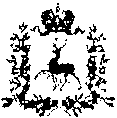 